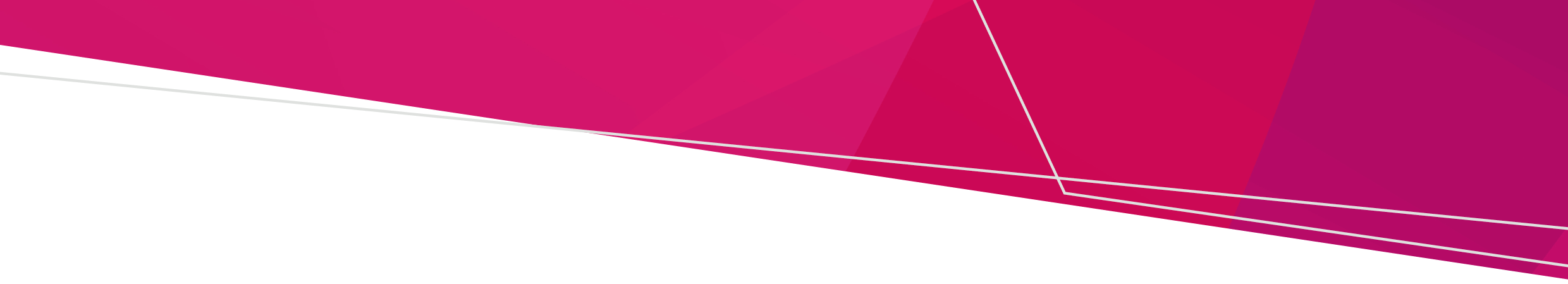 Secondary school immunisation programThe secondary school immunisation program offers free vaccines provided by the National Immunisation Program each year to students in Year 7 and Year 10. The local council immunisation service visits the school to provide the vaccination program. Look out for the information and consent formParents/guardians of students in Year 7 and Year 10 should look out for the vaccine information and consent form coming home from school with your child. You need to read the information, complete, and return the consent form. If you choose not to consent for your child to be vaccinated as part of the school-based immunisation program, you also need to return the consent form. Students who missed school vaccines due to COVID-19  Some students now in Year 8 and Year 11 may need to complete their vaccine program this year to catch-up the missed vaccines. The local council immunisation service will advise parents/guardians and work with the school to deliver any catch-up vaccines due to students. The consent that you provided last year for the school-based immunisation program remains valid and you do not need to complete another consent form.   For further information visit Immunisation in secondary schools - Better Health Channel Secondary School Immunisation ProgramSample article for insertion into the school newsletter early in first termTo receive this document in another format, email the Immunisation Unit <immunisation@health.vic.gov.au>.Authorised and published by the Victorian Government, 1 Treasury Place, Melbourne.© State of Victoria, Australia, Department of Health, October 2021.Available at Resources for secondary schools - SSIP <https://www2.health.vic.gov.au/public-health/immunisation/vaccination-adolescents/secondary-school>